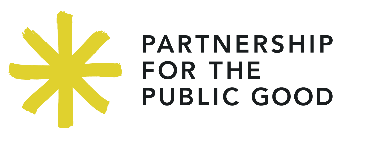 Working with the Media OutlineMarch 13, 2019Building RelationshipsPress ListFollowing reporters and their beatsPersonal contactsBecoming a trusted sourceExclusives and timingOn and off the recordWho speaks for you and under what rulesMaking NewsPress ConferencesWhen to hold oneSpeakersWho should speakHow to prepare themWho else should be thereWhere should it take placeWhen should it beWhat should you bringFollow upGetting Media to EventsWhat is newsworthyLocation, timingMaking people available to speak with pressMedia AdvisoriesWhen to use themHow to write themFollow UpPress ReleasesSharing Your OpinionLetters to the EditorOp-EdsMy ViewsEditorial Board Meetings